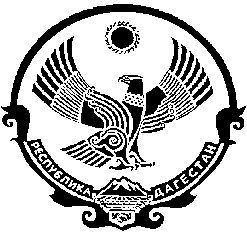                                    СОБРАНИЕ ДЕПУТАТОВ  МУНИЦИПАЛЬНОГО ОБРАЗОВАНИЯ «БЕЖТИНСКИЙ УЧАСТОК»368410, Республика Дагестан, Цунтинский район, с. Бежтат.: (872 2)55-23-01, 55-23-02, ф. 55-23-05, bezhta-mo@mail.ru,  admin@bezhta.ruот «26» декабря  2017г.                с. Бежта                                                    № 06РЕШЕНИЕО рассмотрении протеста прокурора Цунтинского района от  09.11.2017 за № 02-06-02-2017г. на решение Собрания депутатов МО «Бежтинский участок»  от 03.10.2017 г. №1-1 «Об  избрании председателя представительного органа МО «Бежтинский участок». Обсудив и рассмотрев  протест прокурора Цунтинского района Собрание депутатов МО «Бежтинский участок» выноситРешение:отклонить протест прокурора по следующим обстоятельствам:1.	В соответствии со статьей 35 ФЗ 131 ч.1»Об общих принципах местного самоуправления в Российской Федерации»  представительный орган муниципального района осуществляет свои полномочия  в случае избрания  не менее двух третей от установленного числа депутатов. 2.	В силу ч.1.1 вышеуказанного закона заседания представительного органа не может считаться  правомочным, если на нем присутствует менее 50% от числа избранных депутатов.3. Согласно статье 22 Устава МО «Бежтинский участок» решения до принятия регламента  принимаются, если за них проголосовало 50% от его избранного состава.4.В силу ч.3 статьи 7 регламента Собрания депутатов МО «Бежтинский участок» заседания представительного органа принимаются, если за них проголосовало 50% от его избранного состава.5. 03 октября 2017 года согласно извещения на сессии Собрания депутатов МО «Бежтинский участок»  приняло участие 10 депутатов, тогда как для проведения сессии согласно ФЗ 131 ст.35 «Об общих принципах организации местного самоуправления в Российской Федерации»,   ст.22 Устава МО «Бежтинский участок», а также  статьи 7 регламента СД МО БУ п.3 достаточно присутствия и 8 депутатов.     Решения о делегирования делегатов имеются и ни кем не отменены.6. Удовлетворение протеста прокурора Цунтинского района от  09.11.2017 за № 02-06-02-2017г. на решение Собрания депутатов МО «Бежтинский участок»  от 03.10.2017 г. №1-1 «Об  избрании председателя представительного органа МО «Бежтинский участок»  при таких обстоятельствах, не представляется возможным.6. Настоящее решение вступает в законную силу после его подписания.7. Опубликовать данное решение в газете «Бежтинский вестник» и разместить на сайте МО «Бежтинский участок».Председатель Собрания депутатовМО «Бежтинский участок»                                                     Исмаилов Ш.М.